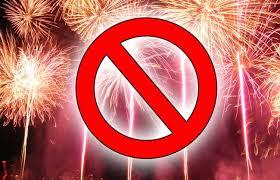 DIVIETO ASSOLUTO SU TUTTO IL TERRITORIO COMUNALE DI ACCENDERE, LANCIARE E SPARARE MATERIALI PIROTECNICI O SIMILARIIl rispetto del presente divieto sarà oggetto di controllo da parte delle autorità preposte